ROTINA DO TRABALHO PEDAGÓGICO PARA SER REALIZADA EM DOMICILIO (BI-A) - Profª Mirele> Data: 13/07 a 17/07 de 2020 E.M.E.I. Municipal “Emily de Oliveira silva”SEGUNDA-FEIRATERÇA-FEIRAQUARTA-FEIRAQUINTA-FEIRASEXTA-FEIRA***BERÇÁRIO I-A*Vídeo: O bebê que sabia brincar. Historinhas para dormir.You tube: o link será postado no grupo.*Atividade Prática: - Oferecer brinquedos diversos, com tamanhos, cores e texturas variadas. Manipular livremente.***BERÇÁRIO I-A*Vídeo: Fisioterapeuta orienta mães a estimular os bebês.You tube: o link será postado no grupo.*Atividade Prática: - Estimulando a aquisição motora.Repetir os exercícios descritos no vídeo.*** BERÇÁRIO I-A*Vídeo: Turminha do Paco - O Sol e a LuaYou tube: o link será postado no grupo.*Atividade Prática: - Trabalhar e estimular a fala, repetindo as palavras como sol e lua pausadamente, com brincadeiras, cosquinhas e muitos beijinhos.*** BERÇÁRIO I-A*Vídeo: Sol e a Lua – Desenho Mágico.You tube: o link será postado no grupo.*Atividade Prática: - Trabalhar músicas, ritmos e sons. Cantar a música batendo palmas. Colocar uma caixa de papelão virada para baixo para bater, produzindo sons.*** BERÇÁRIO I-A*Vídeo:  Leitura, Gato Preto, Gata Branca.Vídeo Gravado pela PRO.ª MIRELE. You tube: o link será postado no grupo.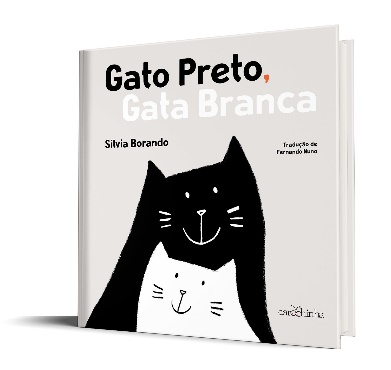 *Atividade prática: - Momento de interação:Gravar um vídeo mandando um beijo para os amiguinhos da sala e para a professora Mirele. Pode ser uma foto também.